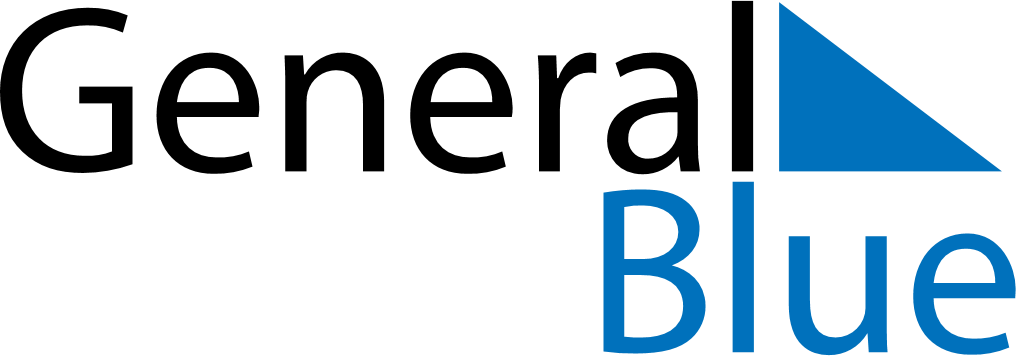 February 2021February 2021February 2021SloveniaSloveniaSundayMondayTuesdayWednesdayThursdayFridaySaturday12345678910111213Prešeren Day, the Slovenian Cultural Holiday14151617181920Carnival2122232425262728